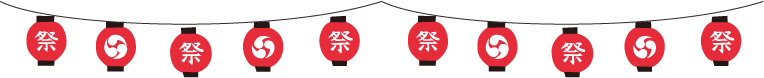 期 日 ：平成29年7月23日(日)　雨天決行時 間 ：16:00～19:00会 場 ：たましろの郷（青梅市長淵5-1420-2）イベント：模擬店、太鼓、盆踊り、バンド演奏、その他お楽しみ企画があります！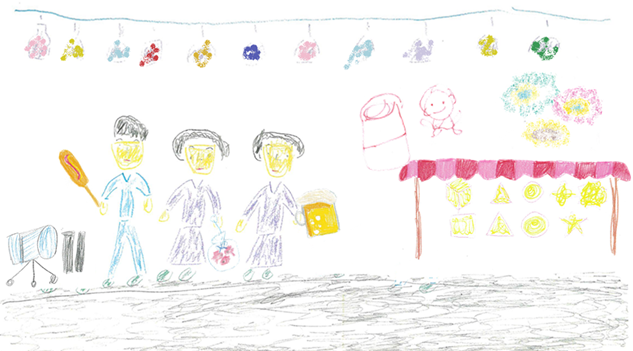 交通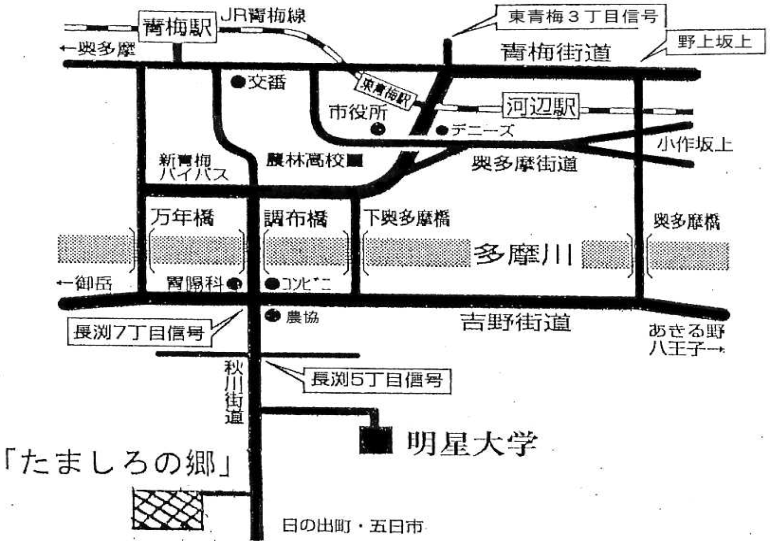 お車でお越しの方たましろの駐車場をご利用ください。(台数に限りがあります。)※運転される方はアルコール御遠慮下さい。電車でお越しの方東青梅駅南口からの送迎バスをご利用ください。≪行き　東青梅駅南口→たましろ≫①15:30 ②16:00 ③16:30 ④17:00≪帰り　たましろ→東青梅駅南口≫①18:00 ②18:30 ③19:00 ④19:30連絡先：ろう重複者　生活就労施設　「たましろの郷」FAX：0428-20-0721　TEL：0428-20-0722　Eメール：tamasiro@bg.wakwak.com番号のお間違えのないようお願します。